البيانات الشخصية:                                                                         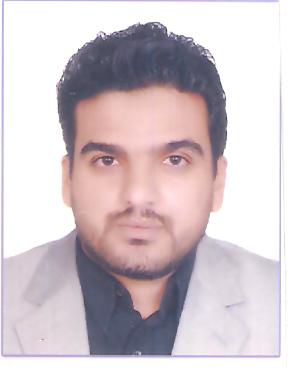 الإسم  الكامل: محمد الترسالي؛تاريخ ومكان الازدياد: 20/12/1985 بأمكَالة؛ إقليم السمارة؛الجنسية: مغربية؛المهنة: أستاذ التعليم الثانوي التأهيلي ؛رقم بطاقة التعريف الوطنية: SJ17754 ؛الحالة العائلية: عازب؛العنوان البريدي:  الحي الصناعي رقم: 05 السمارة؛العنوان الإلكتروني:tersalimohamed@gmail.com  ؛رقم الهاتف الأول: 00212670161546؛رقم الهاتف الثاني: 00212679052199.*الشواهد العلمية:	2021: شهادة الإجازة في الدراسات الأساسية، مسلك الشريعة والقانون، مسار: القضاء والتوثيق، كلية الشريعة والقانون، فاس؛2020: 2016: شهادة الدكتوراه في الآداب والعلوم الإنسانية، تخصص: علم الاجتماع، جامعة سيدي محمد بن عبد الله، كلية الآداب والعلوم الإنسانية ظهر المهراز- فاس؛  2011: شهادة دبلوم الدراسات العربية العليا من معهد البحوث والدراسات العربية، قسم البحوث والدراسات الاجتماعية التابع لجامعة الدول العربية، المنظمة العربية للتربية والثقافة والعلوم، جمهورية مصر العربية، القاهرة؛2010: شهادة دبلوم أساليب البحث الاجتماعي، جامعة القاهرة، كلية الاقتصاد والعلوم السياسية، جمهورية مصر العربية، القاهرة؛ 2008: شهادة الإجازة في الدراسات الأساسية، مسلك علم الاجتماع، جامعة الحسن الثاني، كلية  الآداب والعلوم الإنسانية- المحمدية؛2004: شهادة البكالوريا، شعبة الآداب الأصيلة، ثانوية الأمير مولاي رشيد بالسمارة. 